MATH 100:  class discussion4 September 2018 If time permits play 2048.  Download app on your phone. Write the powers of 2 through 212.   Can you estimate 220 without using a calculator?Order of Operations:   Parentheses Exponents and rootsMultiplication and DivisionAddition and SubtractionBasic laws: Associative ruleDistributive ruleCommutative ruleVerify each of the following examples: + 5Exercises:  Simplify each of the following expressions: ( 5 – 4) – ((2 – 3) + 1)  (9 – 11) + 5(1 – 4 ÷2)  1 + 2(3 – 4) + (6 – 7 + 8) (3+1)3(1+ 2(3 +4 (5 + 6)))5(x – 3) – 7(6 – x) + 3 24 – 3(8 – x)7(25 – x) – 2x 2(3x – 25)5x – 17 + 3x – 5 6x – 7 – 8x + 115x – [3 + {x – 3(3 + x)}] 14x – (5x – 9) – {4 – 3x – (2x – 3)} 1/2 + 9   Algebra exercises from Hall & Knight  I  (continued from last class)1.  If a = 7, b = 2, c = 0, x = 5, y = 3, find the value of:  (A)  ab3,  (B)  a4by,    (C)  a5c5yx,           (D)   1x+3y,  (E)  abcxy,   (F)   2a + 5b + 9c,   (G)   3x2 + 1,  (H)  ,   (I)  2.     If a = 2, b = 3, c = 1, p = 0, q = 4, r = 6, find the value of:  (A) ,  (B) 3a2bc,   (C)  ,   (D)  ,   (E)   3.    If a = 2, b = 3, c = 1, d = 0, find the numerical value of:  (A)   3bcd + 5cda – 7dab + abc,   (B)  2a2 + 3b3 – 4c4,    (C)  a2 + b2 + c2 + d2,   (D)  a4 + b4 – c4   4.    If a = 2, b = 1, c = 3, x = 4, y = 6, z = 0, find the value of:   (A)  c2(y – x) – b2(c – a) ,     (B)   (2a – c)(x + 2y – z),  (C)  ,    (D)  ,   (E)   5.   When x has the values 0, 3, 6, 8, 10, find the values of x2 – 9x + 20.6.   Show that, if a = 10 and b = 7, then the following two expressions are equal: 4(a – b) + 3(a + b),   5(a + b) + 2(a – 3b)Are these expressions equal for all values of a and b?7.   When x = 5, show that 4x2 + 4x – 3 is equal to 9(x + 8).8.  Show that 6x3 – 11x2 + 3x is equal to 0 when x = 1/3, and when x = 3/2.  Find its value in the form of a decimal when x = 1/10.Oral exercises (from Hall & Knight):(A)  Which is the greater 245 or 2∙4∙5, and by how much?(B)  Write the product of t and u in three ways.(C)  If 5 first-graders have p marbles each, express algebraically how many they have in all.   If p = 25, what is the number?(D)  If 6 cakes are to be shared equally among x boys, express algebraically how many each will have.  If x = 42, what is the number?(E)   If 54 books are divided equally among c students, express each student’s share algebraically.  What is the arithmetical value if c = 6?(F)   What is the difference between “twice 3” and “3 squared”?(G)    Give the expression for “thrice d,” also that for the “cube of d.”   Give the arithmetical values if d = 2.(H)   Distinguish between “four times x” and “x to the fourth.”  Give the respective values when x = 3.(I)   The quantity c is to be multiplied by the quantity x.  How is this expressed?  Give the product if c = 7 and x = 3.(J)   If x factors, each equal to c, are to be multiplied together, express this algebraically.  What is the value if x = 2 and the factor c = 7?(K)  The quantities a, b, c are to be added together.  Express this algebraically.  What is the answer if a = 5, b = 7, c = 11?(L)  The quantity r is to be taken from the quantity s.  Give the algebraic expression that denotes this.  What is the answer if r = 27 and s = 41?(M)  Albertine starts playing with x marbles and wins y.  Express the number she then has.  If x = 25 and y = 9, what number has she?(N)  Albertine plays with her increased number and loses z.  Express the number she then has.  If z = 17, how many has she left?(O)   A farmer takes f sheep to market and sells g of them.  How many has she left?  What is the remainder if f = 64 and g = 48?(P)   Another farmer takes k sheep to market and returns with l of them.  How many has he sold?   If k = 75 and l = 32, what is the number he has sold?(Q)   Give the sum and product of the three quantities a, b, c; and if a = 5, b = 7, c = 6, give the arithmetical value of each.(R)    If I walk y miles per hour for y hours, what is the algebraic expression for the length of my walk?   If y = 4, what is the answer?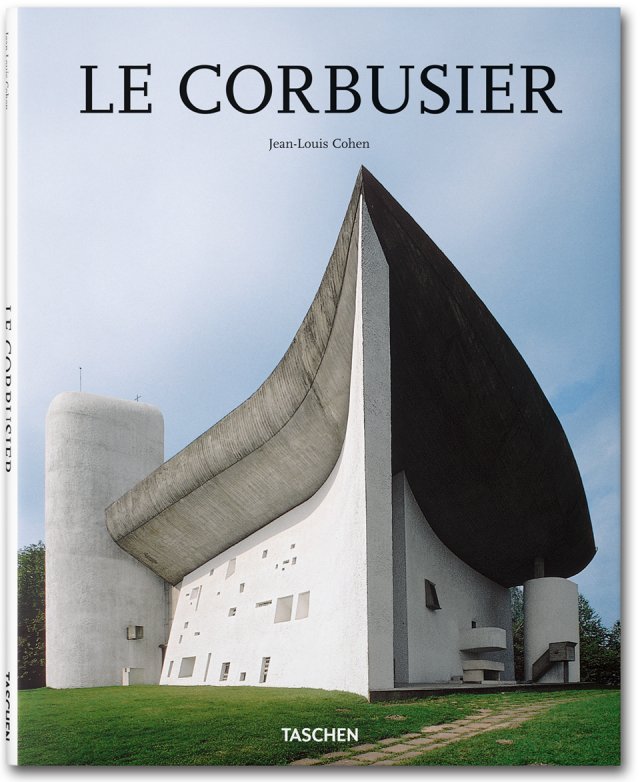 The mathematical phenomenon always develops out of simple arithmetic, so useful in everyday life, out of numbers, those weapons of the gods: the gods are there, behind the wall, at play with numbers. - Le Corbusier (1887 – 1965)